LA BAMBA(Version reprise par Los Lobos pour le film éponyme sur la vie du chanteur Richie Valens)Para bailar la bamba, para bailar la bambaSe necesit una poca de graciaUna poca de gracia pa mi pa ti aïe ariba yaribaAïe ariba y ariba por ti sere por ti sere por ti sereYo no soy marinero Yo no soy marineroSoy capitan soy capitan soy capitanBamba-bamba Bamba-bambaBamba-bambaPara bailar la bamba, para bailar la bambaSe necesit una poca de graciaUna poca de gracia pa mi pa ti aïe ariba yaribaINSTRUMENTALPara bailar la bamba, para bailar la bambaSe necesit una poca de graciaUna poca de gracia pa mi pa ti aïe ariba yaribaAïe ariba y ariba por ti sere por ti sere por ti sereBamba-bamba Bamba-bambaBamba-bamba Bamba-bamba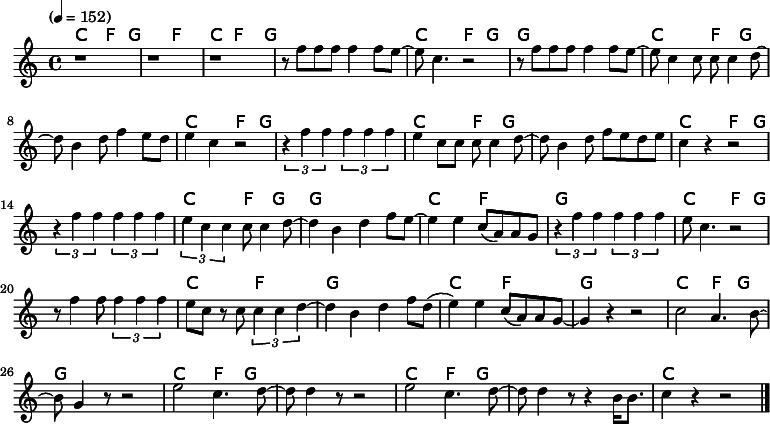 